Проект УкраїнаВиконавчий комітет Синельниківської міської радиРІШЕННЯ____________2020 року		        м. Синельникове			        № _______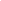 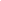 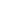 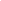 Про поховання громадянина*Відповідно до підпункту 4 пункту «а» частини 1 статті 34 Закону України «Про місцеве самоврядування в Україні», статей 8, 16 Закону України «Про поховання та похоронну справу», рішення Синельниківської міської ради від 18.12.2019 №893-46/VІI «Про бюджет міста Синельникового на 2020 рік», листів комунального некомерційного підприємства «Синельниківська центральна міська лікарня» Синельниківської міської ради» від 23.03.2020 №330 та Синельниківського відділу поліції Головного управління Національної поліції в Дніпропетровській області від 19.03.2020 № 52/3-1970, виконавчий комітет Синельниківської міської ради ВИРІШИВ:1. Доручити комунальному підприємству Синельниківської міської ради «Ритуальна служба» (Лобанов) організувати поховання трупа *, який не мав постійного місця проживання та родинних зв’язків. 2. Організацію роботи по виконанню рішення доручити начальнику управління житлово-комунального господарства та комунальної власності міської ради Романовських А.А., контроль - першому заступнику міського голови з питань діяльності виконавчих органів міської ради Яковіну В.Б.Міський голова                                                                         Д.І. ЗРАЖЕВСЬКИЙ